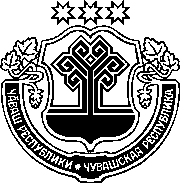 ЧӐВАШ РЕСПУБЛИКИНСАККУНӖЧӐВАШ РЕСПУБЛИКИНЧИ ГРАЖДАНла ОБОРОНА ҪИНЧЕНЧӑваш Республикин Патшалӑх Канашӗ2020 ҫулхи раштав уйӑхӗн 10-мӗшӗнчейышӑннӑ1 статья.	Ҫак Саккун йӗркелекен ыйтусемҪак Саккун Федерацин "Гражданла оборона ҫинчен" 1998 ҫулхи нарӑс уйӑхӗн 12-мӗшӗнчи 28-ФЗ №-лӗ саккунӗпе (малалла – Федераци сак-кунӗ) килӗшӳллӗн Чӑваш Республикин территорийӗнче гражданла оборона енӗпе уйрӑм ыйтусене йӗркелесе тӑрать.2 статья.	Гражданла оборона ӗҫне право тӗлӗшӗнчен йӗркелесе тӑрассиГражданла оборонӑна право тӗлӗшӗнчен йӗркелес ӗҫе Федераци саккунӗпе, федерацин ытти саккунӗсемпе тата Раҫҫей Федерацийӗн ытти нормативлӑ право акчӗсемпе, ҫак Саккунпа, Чӑваш Республикин ытти саккунӗсемпе тата Чӑваш Республикин ытти нормативлӑ право акчӗсемпе килӗшӳллӗн туса пыраҫҫӗ.Вырӑнти хӑй тытӑмлӑх органӗсем гражданла оборона ыйтӑвӗсене йӗркелесе тӑракан муниципаллӑ право акчӗсене хӑйсен полномочийӗсен шайӗнче йышӑнма пултараҫҫӗ.3 статья. Тӗп ӑнлавсемҪак Саккунра Федераци саккунӗпе пӑхса хӑварнӑ тӗп ӑнлавсемпе усӑ кураҫҫӗ.4 статья.	Гражданла оборона енӗпе палӑртакан тӗллевсемГражданла оборона енӗпе тӗп тӗллевсене Федераци саккунӗн 2 стат-йипе килӗшӳллӗн палӑртаҫҫӗ. 5 статья.	Чӑваш Республикин Патшалӑх Канашӗ гражданла оборона енӗпе пурнӑҫлакан полномочисемЧӑваш Республикин Патшалӑх Канашӗ гражданла оборона енӗпе пурнӑҫлакан полномочисен шутне ҫаксем кӗреҫҫӗ:гражданла оборона енӗпе Чӑваш Республикин саккунӗсене йышӑ-насси тата вӗсене Чӑваш Республикин территорийӗнче пӑхӑннине тата пур-нӑҫланине тӗрӗслесе тӑрасси;гражданла оборона енӗпе Раҫҫей Федерацийӗн саккунӗсемпе тата Чӑваш Республикин саккунӗсемпе пӑхса хӑварнӑ ытти полномочисене пурнӑҫласси.6 статья.	Чӑваш Республикин Пуҫлӑхӗ гражданла оборона енӗпе пурнӑҫлакан полномочисемЧӑваш Республикин Пуҫлӑхӗ гражданла оборона енӗпе пурнӑҫлакан полномочисен шутне ҫаксем кӗреҫҫӗ:Чӑваш Республикин территорийӗнче гражданла оборона ӗҫне ертсе пырасси;гражданла оборона планне тата Чӑваш Республикинчи халӑха хӳтӗлемелли плана ҫирӗплетесси;Раҫҫей Федерацийӗн саккунӗсемпе тата Чӑваш Республикин саккунӗсемпе килӗшӳллӗн гражданла оборона енӗпе ытти полномочисене пурнӑҫласси.7 статья.	Чӑваш Республикин Министрсен Кабинечӗ гражданла оборона енӗпе пурнӑҫлакан полномочисемЧӑваш Республикин Министрсен Кабинечӗ гражданла оборона енӗ-пе пурнӑҫлакан полномочисен шутне ҫаксем кӗреҫҫӗ: гражданла оборона енӗпе регион шайӗнче мероприятисем ирттерес ӗҫе йӗркелесси;гражданла оборона планне тата Чӑваш Республикинчи халӑха хӳтӗлемелли плана туса хатӗрлесси тата пурнӑҫласси;гражданла оборона вӑйӗсене тата хатӗрӗсене Федераци саккунӗпе па-лӑртнӑ полномочисен шайӗнче туса хурасси тата вӗсен хатӗрлӗхне тивӗҫ-тересси;халӑха гражданла оборона енӗпе вӗрентсе хатӗрлес ӗҫе йӗркелесси;халӑха, пурлӑхпа культура хаклӑхӗсене хӑрушлӑхсӑр вырӑна эвакуацилеме хатӗрлес, вӗсене вырнаҫтарас, шар курнӑ ҫынсене чӑн малтан ти-вӗҫтермелли сиплев тата ытти учрежденисен ӗҫ-хӗлне йӗркелес ӗҫсене планласси;организацисем вӑрҫӑ вӑхӑтӗнче шанчӑклӑн ӗҫлессине тивӗҫтермелли мероприятисене планласси;гражданла оборона тӗллевӗпе пурлӑхпа техника, апат-ҫимӗҫ, медицина тата ытти хатӗрсен запасӗсене тӑвасси тата тытса тӑрасси;гражданла оборона енӗпе регион шайӗнчи мероприятисене пурнӑҫ-лассине тивӗҫтерекен организацисен переченьне палӑртасси;гражданла оборона енӗпе Чӑваш Республикин патшалӑх программисене (Чӑваш Республикин патшалӑх программисен ҫум программисене) ҫирӗплетесси, вӗсене пурнӑҫлас ӗҫе тивӗҫтересси;Раҫҫей Федерацийӗн саккунӗсемпе тата Чӑваш Республикин саккунӗсемпе килӗшӳллӗн гражданла оборона енӗпе ытти полномочисене пурнӑҫласси.8 статья.	Чӑваш Республикин ӗҫ тӑвакан влаҫӗн гражданла оборона енӗпе полномочи панӑ органӗн полномочийӗсемЧӑваш Республикин ӗҫ тӑвакан влаҫӗн гражданла оборона енӗпе полномочи панӑ органӗн полномочийӗсен шутне ҫаксем кӗреҫҫӗ:гражданла оборона енӗпе Чӑваш Республикин патшалӑх программисене (Чӑваш Республикин патшалӑх программисен ҫум программисене) туса хатӗрлесси тата пурнӑҫласси;гражданла оборона управленийӗн техника тытӑмӗсене, халӑха ҫар хирӗҫӗвӗсен вӑхӑтӗнче е ҫав хирӗҫӳсене пула сиксе тухакан хӑрушлӑхсем ҫинчен, ҫавӑн пекех ҫут ҫанталӑкпа техноген сӑлтавӗсемпе пулакан майсӑр лару-тӑру вӑхӑтӗнче сиксе тухакан хӑрушлӑхсем ҫинчен пӗлтермелли ты-тӑмсене, хӳтӗлев сооруженийӗсене тата гражданла оборонӑн ытти объекчӗ-сене тӑвасси тата вӗсене яланах ӗҫе хатӗр шайра тытса тӑрасси;халӑха ҫар хирӗҫӗвӗсен вӑхӑтӗнче е ҫав хирӗҫӳсене пула сиксе тухакан хӑрушлӑхсем ҫинчен, ҫавӑн пекех ҫут ҫанталӑкпа техноген сӑлтавӗсем-пе пулакан майсӑр лару-тӑру вӑхӑтӗнче сиксе тухакан хӑрушлӑхсем ҫинчен вӑхӑтра, ҫав шутра васкавлӑн пӗлтерес ӗҫе тивӗҫтересси;Раҫҫей Федерацийӗн саккунӗсемпе тата Чӑваш Республикин саккунӗсемпе килӗшӳллӗн гражданла оборона енӗпе ытти полномочисене пурнӑҫласси.9 статья.	Вырӑнти хӑй тытӑмлӑх органӗсем гражданла оборона енӗпе пурнӑҫлакан полномочисемВырӑнти хӑй тытӑмлӑх органӗсем гражданла оборона енӗпе пурнӑҫлакан полномочисене Раҫҫей Федерацийӗн саккунӗсемпе палӑртаҫҫӗ.10 статья.	Гражданла оборона енӗпе тата халӑха хӳтӗлес енӗпе тӑвакан ӗҫсене укҫа-тенкӗпе тивӗҫтерессиГражданла оборона енӗпе, Чӑваш Республикин халӑхне тата терри-торийӗсене хӳтӗлес енӗпе регион шайӗнче тӑвакан ӗҫсене укҫа-тенкӗпе ти-вӗҫтересси Чӑваш Республикин тӑкак обязательстви шутланать.11 статья.	Ҫак Саккун вӑя кӗрессиҪак Саккун ӑна официаллӑ йӗркепе пичетлесе кӑларнӑ кун хыҫҫӑн вунӑ кун иртсен вӑя кӗрет.Шупашкар хулиЧӑваш РеспубликинПуҫлӑхӗО. Николаев